PROIECT DE ACTIVITATE          	UNITATEA DE ÎNVĂȚĂMÂNT:  Grădinița cu P.P. Nr 16, Târgoviște 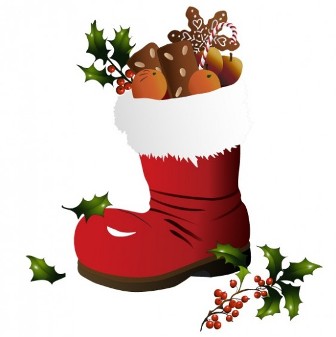 DATA: GRUPA: Mare ,,Puișorii Jucăuși”EDUCATOARE: Leafu MarianaTEMA ANUALĂ DE STUDIU: ,,Cu ce și cum exprimăm ceea ce simțim?”TEMA PROIECTULUI: ,,Obiceiuri și tradiții la români!“TEMA SĂPTĂMÂNII: ,,Moș Nicolae, copiii te așteaptă!”	TEMA ZILEI: ,,În așteptarea lui Moș Nicolae!”FORMA DE REALIZARE: activitate integrată (ALA+DLC +DOS)FORMA DE ORGANIZARE: frontal, pe grupuri mici, individualTIPUL ACTIVITĂȚII: consolidare de cunoștințe, priceperi și deprinderiSCOPUL: Consolidarea capacității de a despărți corect în silabe, de a identifica cu ce sunet începe cuvântul, de a formula propoziții, de a reprezenta grafic propoziția, cuvintele și silabele;Consolidarea deprinderii de a asambla, de a mototolii și de a lipi materialele puse la dispoziție pentru a realiza ,,Aranjamente pentru cei dragi”.      COMPONENȚA ACTIVITĂȚII:ADP:  Întâlnirea de dimineață ,,În așteptarea Moșului!”, salutul,  prezența, calendarul naturiiRUTINE:   ” Și eu pot fi Moș Nicolae” (deprinderea  de a dărui)                   TRANZIȚII: ,,Înviorarea” – exerciții de înviorare                                     ,,Mergi pe urme de ghetuțe” – mers imitativ                                      ,,Tiptil, tiptil” – joc imitativ                                  ALA:  Joc de rol: ,,De-a cofetarii” (fursecuri pentru Moș Nicolae)                        Știință: ,,Ajută-l pe Moș Nicolae să ajungă la ghetută!”                         Construcții: ,,Satul lui Moș Nicolae”ADE:  DLC - EDUCAREA LIMBAJULUI:  - ,,Sacul cu surprize!” -  joc didactic                          DOS - ACTIVITATE PRACTICĂ: ,,Aranjamente pentru cei dragi!”- asamblare,                                                                                                                   mototolire,  lipireALA: Joc  de mișcare: ,,Spiridușii darnici”OBIECTIVE OPERAȚIONALE: O1. Să despartă corect în silabe cuvântul dat;O2. Să identifice cu ce sunet începe cuvântul respectiv;O3. Să formuleze o propoziție simplă cu cuvântul sugerat;O4. Să reprezinte grafic propoziția;O5. Să realizeze un aranjament de iarnă folosind abilitățile practice învățate (mototolire, lipire, rupere);O7. Să prepare prăjituri, interpretând rolul de cofetar;O8. Să așeze tot atâtea discuri pe drumul lui Moș Nicolae către ghetuțe cât indică numărul de buline de pe zar;O9. Să construiască prin alăturarea și suprapunerea pieselor Satul lui Moș Nicolae;O10. Să  manifeste inițiativă și independență în acțiunile  jocului distractiv.Sarcina didactică: Denumirea obiectului, despărțirea cuvântului în silabe, identificarea sunetului inițial, formulare de propoziții, reprezentarea grafică a propoziției.Regulile jocului: Copiii vor fi așezați pe scăunele în semicerc, iar pe fundalul unei melodii, sacul cu surprize va fi plimbat de către copii din mână în mână, copilul în dreptul căruia se va opri melodia, va trebui să își aleagă un cadou, să identifice cuvântul corespunzător obiectului, să-l despartă în silabe, să identifice sunetul cu care începe cuvântul, un alt copil va formula o propoziție simplă cu acel cuvânt și o va reprezenta grafic. Dacă răspund corect, copiii, vor fi aplaudați și vor primi drept recompensă emoticoane, dacă nu, vor fi ajutați de un alt copil.STRATEGII DIDACTICE:METODE ȘI PROCEDEE: explicația, conversația, jocul didactic, exercițiul,  munca independentă,  turul galeriei.MIJLOACE DE ÎNVĂȚĂMÂNT: calendaul naturii, CD, casetofon, ghetuță, săculeț, cutiuțe cu jucării, emoticoane, tablă magnetică, cariocă, jetoane cu cifre, forme prăjituri, aluat, șorțulețe, bonete, tăvi pentru  prăjituri, șervețele, planșe, zaruri, discuri pentru evidențierea drumului, rondele  din lemn, lipici, conuri, hârtie creponată, siluete din fetru (om de zăpadă, turtă dulce), zăpadă artificială, fulgi de hârtie, vată, piese de lemn, brazi, pietricele.BIBLIOGRAFIE: 1. Alina Glava, Lolica Tataru, (2014), Piramida cunoașterii, Pitesti: Editura Diamant;2. E. Varzari, M. Taiban, (1970), Cunoaşterea mediului înconjurător şi dezvoltarea vorbirii, Bucureşti: Editura Didactică şi Pedagogică; 2. Florica Mitu, Ştefania Antonovici,(2005),  Metodica activităţilor de educare a limbajului în învăţământul preşcolar, Bucureşti: Editura Humanitas;3. *** Curiculum pentru educație timpurie , MEN., 2019;4. ***Suport pentru explicarea și întelegerea unor concepte și instrumente cu care opereaza curiculumul pentru educație timpurie, 2019.SCENARIUL ACTIVITĂȚII     Activitatea debutează cu întâlnirea de dimineaţă care cuprinde: Salutul: Copiii stau pe scaunele, așezați în semicerc. Are loc salutul care se realizează prin cântecul ”Bună dimineața”. Prezența: Se va realiza prin identificarea de către copii a propriilor fotografii de pe panoul de prezență și prin îndepărtarea fotografiilor copiilor care lipsesc. Calendarul naturii: Copiii sunt invitați să privească pe fereastră și să spună cum este starea vremii. Un copil va merge la calendar şi-l va completa în aşa fel încât să fie în concordanţă cu realitatea de afară. Copiii vor face gimnastică pe melodia ,,Inviorarea”.Împărtășirea cu ceilalți  se va realiza prin intermediul jocului ,,Mesaj către Moș Nicolae” așezați în semicerc, copii vor trece din mână în mână, de la unul la celalalt o ghetuță, când educatoarea va spune ,,Stop”, copilul la care se află ghetuța, va trebui să spună ce dorește să-i aducă  Moș Nicolae.  Noutatea zilei: Copiii sunt invitați să descopere în sala de grupă ceva nou, aceștia descoperă la ușă un sac încărcat. În sac se află și o scrisoare de la Moș Nicolae în care acesta îi roagă pe copii să îl ajute să denumească jucăriile din sac. El este foarte bătrân și nu mai știe cum să le așeze copiilor în ghetuțe. Pentru a-l ajuta, copiii trebuie să rezolve mai multe sarcini de lucru. La centrul Bibliotecă vor realiza activitatea de educarea limbajului, unde vor desfășura jocul didactic ,,Sacul cu surprize!”,  având ca sarcină didactică: denumirea obiectului, desparțirea cuvântului în silabe, identificarea sunetului inițial, formulare de propoziții, reprezentarea grafică a propoziției.Prezentarea regulilor jocului și a modului de desfăşurare:  Copiii vor fi așezați pe scaune în semicerc,  pe fundalul unei melodii, sacul cu surprize va fi plimbat de către copii din mână în mână, iar la cine se va opri melodia, va trebui să-și aleagă un cadou, să identifice cuvântul corespunzător jucăriei, să-l despartă în silabe, să identifice sunetul cu care începe cuvântul, un alt copil să formuleze o propoziție simplă cu acel cuvânt. Dacă răspund corect, copiii vor fi aplaudați și vor primi drept recompensă emoticoane, dacă nu, vor fi ajutați de un alt copil. Pentru verificarea înţelegerii regulilor de către copii se va desfăşura un joc de probă.Elementele de joc: surpriza, mânuirea materialului, aplauze, recompense.Desfăşurarea propriu-zisă a jocului:Varianta 1 - identifică cuvântul și-l desparte în silabe;Varianta 2 - identifică sunetul cu care începe cuvântul;Varianta 3 - formulează o propoziție simplă;Varianta 4 - reprezintă grafic propoziția.  Complicarea jocului: va fi realizată prin ridicarea unor jetoane cu cifre (1,2,3,4), când educatoarea va ridica jetonul cu cifra 1, copiii care au prenumele format dintr-o singură silabă se vor ridica de pe scăunel. La fel se procedează și cu celelalte jetoane.          Subliniind faptul că atunci când se pleacă la drum, este nevoie să se respecte reguli, se vor accentua câteva dintre  acestea, printr-o formulă specifică ”Mă aștept astăzi de la voi să fiți buni colegi, să vă ajutați între voi dacă este nevoie, să vorbiți pe un ton potrivit.” Copiii vor merge astfel pe urmele de ghetuțe de pe covor pentru a vizita centrele de activitate, aceasta călătorie reprezintă tranziția ,,Mergi pe urme de ghetuțe”, desfasurată sub forma de exercitii motrice ușoare. După descoperirea  materialelor  și a sarcinilor de lucru  din fiecare centru se va  da startul de începere a lucrului, se vor îndruma copiii acolo unde vor întâmpina greutăţi, atenţia deosebită va fi canalizată la centrul Artă, unde se va desfăşura Activitatea practică.    La centrul Artă:  copiii vor realiza prin asamblare, lipire, mototolire ”Aranjamente pentru cei dragi”.  Se vor folosi  materiale din natura (rondele de lemn, conuri de brad, ornamente de brad, vata, etc). Pentru a marca trecerea copiilor pe la acest centru, educatoarea va oferi fiecăruia câte un emoticon.    La centrul Ştiinţă: Copiii  vor juca jocul ,, Ajută-l pe Moș Nicolae să ajungă la ghetuță”, acest joc se va desfașura în perechi. Fiecare copil o sa dea cu zarul și va așeza tot atâtea discuri cate buline sunt pe zar, caștigă copilul care v-a ajunge primul la ghetuță.    La centrul Joc de rol, copiii  vor interpreta  rolul de cofetari și vor realiza prăjituri pentru Moș Nicolae respectând reteța dată, pașii sugerați.   La centrul Construcții, copiii vor construi prin alaturare și suprapunere ”Satul lui Moș Nicolae”.   Dacă toate sacinile vor fi îndeplinite cu succes de către copiii, aceasta înseamnă că, ei au ajuns la căsuța lui Mos Nicolae   unde se află multe surprise pentru cei mici.            În încheierea activității, se va desfășura jocul de miscare ”Spiridușii darnici” – copiii, aşezaţi pe două rânduri vor porni, prin săritură, câte doi în saci pe traseul cu urmele tălpilor, vor lua un bănuț și se vor întoarce de unde au plecat. Cei doi vor preda ștafeta următorilor doi copii și asa mai departe, până la finalizarea jocului.Activitatea se încheie cu adunarea copiilor în semicerc, pe scăunele. Aici, copiii își vor reaminti activitățile zilei, vor fi solicitați să își exprime părerea despre activitatea preferată a zilei sau despre activitatea care le-a rămas imprimată în minte.DESFĂȘURAREA ACTIVITĂȚII Etapele activitățiiOb. Op.Conținutul activitățiiConținutul activitățiiStrategii didacticeStrategii didacticeStrategii didacticeForme de evaluare Etapele activitățiiOb. Op.Conținutul activitățiiConținutul activitățiiMetode și procedeeMijloace de învățământForme de organizareForme de evaluare 1. Moment organizatoric     Se vor asigura condiţiile necesare pentru desfăşurarea optimă a activităţii. Se va aerisi sala de grupă. Mijloacele de învăţământ vor fi distribuite în centre.     Copiii vor fi introduşi în sala de grupă, unde vor participa la întâlnirea de dimineaţă, marcată prin: Salutul;Prezenţa;Stabilirea coordonatelor temporale (anotimp, an, lună, ziua săptămânii);Completarea calendarului naturii;Tranziții: ”Înviorarea” –exerciţii de înviorare     Se vor asigura condiţiile necesare pentru desfăşurarea optimă a activităţii. Se va aerisi sala de grupă. Mijloacele de învăţământ vor fi distribuite în centre.     Copiii vor fi introduşi în sala de grupă, unde vor participa la întâlnirea de dimineaţă, marcată prin: Salutul;Prezenţa;Stabilirea coordonatelor temporale (anotimp, an, lună, ziua săptămânii);Completarea calendarului naturii;Tranziții: ”Înviorarea” –exerciţii de înviorareConversaţiaCalendarul naturiiCDCasetofon Frontal2. Reactualizarea cunoștințelor     Se va realiza prin intermediul jocului ,,Mesaj către Moș Nicolae” așezați în semicerc, copiii vor trece din mână în mână, de la unul la celalalt o ghetuță, când educatoarea va spune ,,Stop”, copilul la care se află ghetuța, va trebui să spună ce dorește să-i aducă  Moș Nicolae.  ExplicațiaConversțiaJoculExplicațiaConversțiaJoculGhetuțăFrontalObservarea sistematică3. Captarea atenției     Se va realiza prin intermediul noutății zilei, sacul cu jucării și scrisoarea de la Moș Nicolae.ConvorbireaConvorbireaScrisoarea de la Moș NicolaeFrontal 4. Anunțarea temei     Se va prezenta copiilor tema zilei ,,În așteptarea lui Moș Nicolae!”. Copiii vor fi anunțați că astăzi în cadrul activității de educarea limbajului vor desfășura jocul didactic ,,Sacul cu surprize”, la centrul Artă, vor desfășura activitatea din cadrul Domeniului om și societate -  Activitatea practică în cadrul căreia vor realiza ,, Aranjamente pentru cei dragi!”, la  central Joc de rol, copiii se vor juca ,,De-a cofetarii”, la centrul Știință îl vor ajuta pe Moș Nicolae să ajungă la ghetuță, iar la centrul Construcții vor construi ,,Satul lui Moș Nicolae”.ExplicațiaExplicațiaFrontal 5. Dirijarea învățăriiO1O2O3O4     La centrul Bibliotecă se va desfășura activitatea de Educarea limbajului - jocul didactic: ,,Sacul cu surprize!”            Prezentarea regulilor jocului şi a modului de desfăşurare:  Copiii vor fi așezați pe scaune în semicerc, iar pe fundalul unei melodii, sacul cu surprize va fi plimbat de către copii din mână în mână, iar la cine se va opri melodia, va trebui să-și aleagă un cadou, să identifice cuvântul corespunzător jucăriei, să-l despartă în silabe, să identifice sunetul cu care începe cuvântul, un alt copil să formuleze o propoziție simplă cu acel cuvânt. Dacă răspund corect vor fi aplaudați și vor primi drept recompensă emoticoane, dacă nu, vor fi ajutați de un alt copil.Desfăşurarea jocului de probă: Se va desfăşura un joc de probă, pentru verificarea înţelegerii regulilor de către copii.Desfăşurarea propriu-zisă a jocului:Varianta 1 - identifică cuvântul și-l desparte în silabe;Varianta 2 - identifică sunetul cu care începe cuvântul;Varianta 3 - formulează o propoziție simplă;Varianta 4 - reprezintă grafic propoziția.ConversațiaExplicaţiaConversațiaJoculConversațiaExplicaţiaConversațiaJoculSăculețul cu surprizeTablă magneticăMarkerEmoticoane Frontal Individual Orală      Elementele de joc: surpriza, mânuirea materialului, aplauze.     Complicarea jocului: Li se va spune copiilor că atunci când va fi ridicat jetonul cu cifra 1, respectiv 2, 3, 4,  se vor ridica de pe scaun, copiii care au prenumele format dintr-o silabă sau două, trei , patru.ExplicaţiaExplicaţiaJetoane cu cifre 6.Obținerea performanteiO5O6O7O8     Copiii vor descoperi materialele de la fiecare centru, prin tranziția ,,Mergi pe urme de ghetuțe”.     La centrul Artă: „Aramjamente pentru cei dragi”Intuirea materialelorCopiii vor observa materialele și le vor denumi, precizând modul de folosire al acestora.Prezentarea modelului de către educatoarePrezentarea etapelor de lucru se face în următoarea ordine:- selectarea materialelor de lucru;- lipirea obiectelor decorative prin punerea unui punct de lipici pe acestea și lipirea pe rondeaua de lemn;-mototolirea unei bucăți de hârtie creponată pentru a realiza fulgii de zăpadă.Executarea lucrării de către copii        Copiii vor executa mișcări pentru încălzirea musculaturii mâinilor, împreună cu educatoarea, (“Prindem mingea/Îi dăm drumul”, aplauze, scuturăm mânuțele).        În timpul lucrului, educatoarea va da indicații individuale referitoare la lipirea elementelor, ruperea și mototolirea fulgilor de zăpadă.        Cu lucrările de la acest sector va fi organizată o expoziție, iar aramjamentele oferite persoanelor dragi copiilor.       La centrul Joc de rol, preșcolarii vor descifra ”rețeta” cu ajutorul imaginii, vor prepara prăjituri sub formă de braduț, stelută, ren, etc, după care le vor orna cu bomboane colorate.     La centrul Știință, preşcolarii se vor juca jocul ,,Ajută-l pe Moș Nicolae să ajungă la ghetuță”, se va desfașura în perechi, va trebui să identifice numărul de buline de pe zar pentru a așeza tot atâtea discuri pentru a completa drumul pe care trebuie să-l străbată Moș Nicolae pentru a ajunge la ghetuțele copilului.     La centrul Construcții, preșcolarii vor construi ,,Satul lui Moș Nicolae”. Din cuburi de lemn vor construi prin alăturare, suprapunere căsuțe. Vor completa ,,Satul lui Moș Nicolae” cu pietricele, brăduți, conuri, etc.     Preșcolarii își vor alege centrul dorit prin tranziția ,,Tiptil, tiptil” (joc imitativ).ConversațiaExplicațiaConversațiaMunca independentăExplicațiaConversațiaExplicațiaExercițiulConversațiaExplicațiaConversațiaMunca independentăExplicațiaConversațiaExplicațiaExercițiulRondele de lemnLipiciConuri de bradOrnamente fetru (om de zăpadă, turtă dulce)Forme ȘorțulețeBoneteȘervețețeBomboaneFoi de pandișpanColiDiscuri PietriceleCuburi din lemnBrăduți Individual Frontal Pe grupe Observarea sistematicăAnaliza produselorObservarea sistematică7. Evaluarea activității     După încheierea activităţilor, copiii trec în grup pe la fiecare centru. Ei  vor aprecia activitatea proprie şi pe cea a colegilor. Turul GalerieiTurul GalerieiFrontal Orală 8. Asigurarea retenţiei şi a transferuluiO9    Jocul de mişcare:  ”Spiridușii darnici”    Prezentarea regulilor jocului. Copiii vor fi împărțiți în doua echipe, fiecare având câte un săculeț. La semnal, primii jucători din fiecare echipă, vor trebui să se deplaseze prin sărituri pe ambele picioare până la coșulețul cu bănuți, situați  la câțiva metri distanţă, băgați într-un sac, luând câte unul si aducându-l echipei sale, se întorc şi predau săculeții următorilor copii. Câştigă echipa care termină prima parcursul și are cei mai mulți bănuți.     Se va realiza un joc de probă pentru a vedea dacă au înțeles regulile. Desfășurarea propriu-zisă a jocului. Se execută jocul, până la aflarea echipei câștigătoare.ExplicațiaExercițiulJoculExplicațiaExercițiulJoculSaciBănuțiFrontal În perechi Observarea sistematică9. Încheierea activității     În încheierea activității, se fac aprecieri asupra modului de desfășurare al întregii activități, implicând cât de mult se poate copiii. Aceștia vor avea o surpriză din partea Moșului și vor fi recompensați cu cadouri.ConversațiaConversațiaRecompense Frontal IndividualOrală 